Publicado en España el 12/06/2024 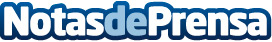 Petit Folks revoluciona el aprendizaje de la primera infancia con cajas de madera didácticas que enseñan canciones tradicionalesEl objetivo de Petit Folks es que los niños y niñas aprendan y creen vínculos a través de la música junto a su familia. Ahora, gracias a las ayudas del Kit Digital, la empresa ha conseguido mejorar su presencia avanzada para hacer llegar su proyecto a más genteDatos de contacto:Carlosonlinevalles937685249Nota de prensa publicada en: https://www.notasdeprensa.es/petit-folks-revoluciona-el-aprendizaje-de-la Categorias: Nacional Educación Juegos Entretenimiento Ocio para niños Digital http://www.notasdeprensa.es